Janowice Wielkie, dnia ………………… r.……………………………………………              (imię i nazwisko lub nazwa inwestora)…………………………………………………………………………………………        (adres)	……………………………………………			Wójt Gminy      (telefon)					Janowice WielkieW N I O S E Ko wydanie wypisu i wyrysuze studium uwarunkowań i kierunków zagospodarowania przestrzennego	Na podstawie art. 30 ust. 1 ustawy z dnia 27 marca 2003 r. o planowaniu i zagospodarowaniu przestrzennym (tekst jednolity: Dz. U. z 2003 r. Nr 80, poz. 717 ze zm.) wnoszę o wydanie:- wypisu*- wypisu i wyrysu*ze studium uwarunkowań i kierunków zagospodarowania przestrzennego gminy                         Janowice Wielkie dla działek nr: …………………………………………………………………………………………………………………………………………………………………………………………………………………………………………………………………………………………………………………położonych w obrębie: ……………………………………………………........w celu: …………………………………………………………………………..Niniejszy wypis i wyrys:- odbiorę osobiści w tut. Urzędzie*- proszę wysłać pocztą na powyższy adres*…..………………………….		    (podpis wnioskodawcy)		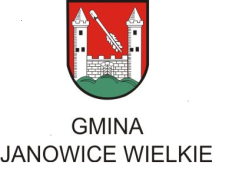 URZĄD GMINY W JANOWICACH WIELKICHURZĄD GMINY W JANOWICACH WIELKICHul. Kolejowa 258-520 Janowice Wielkiewww.janowicewielkie.eu tel. 75-75-15-124/185/285fax. 75-75-15-124/185/285e-mail: gmina@janowicewielkie.eu 